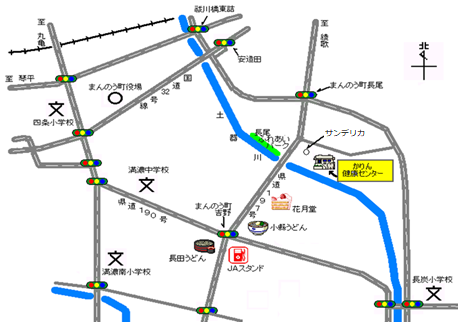 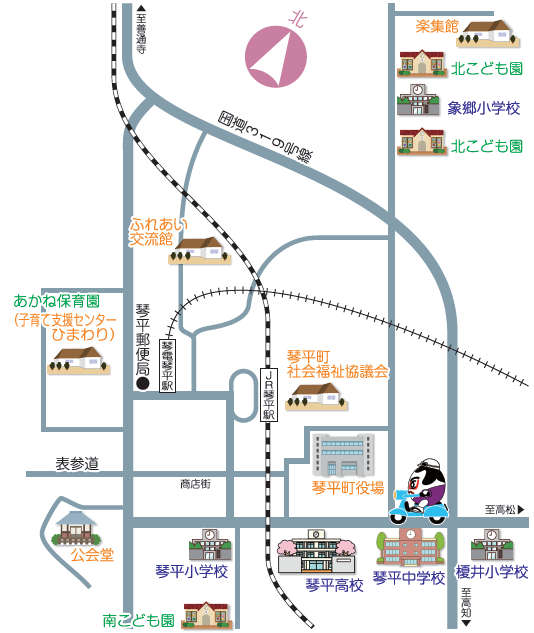 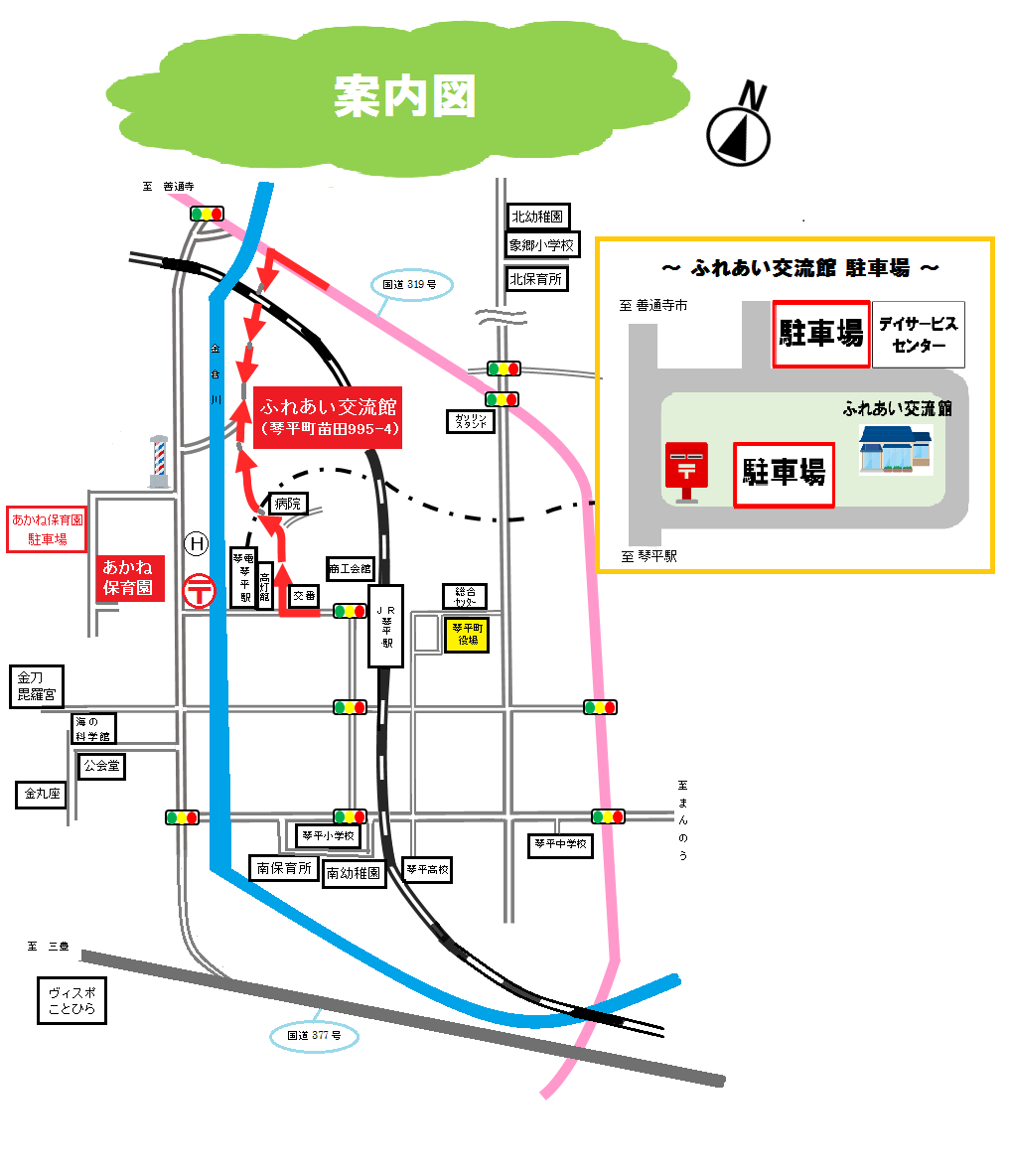 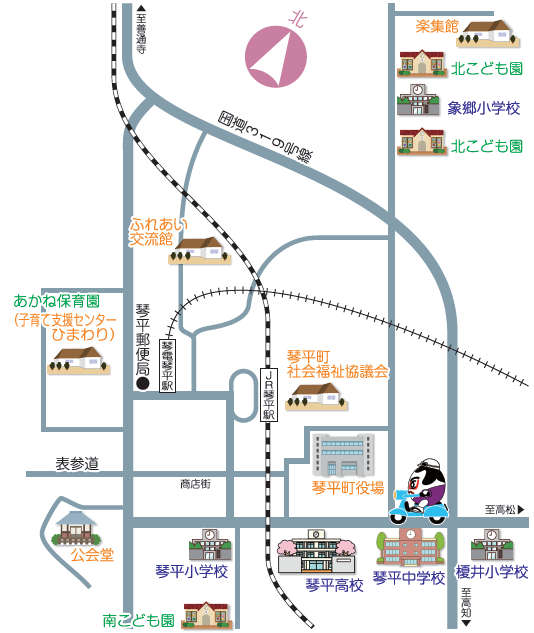 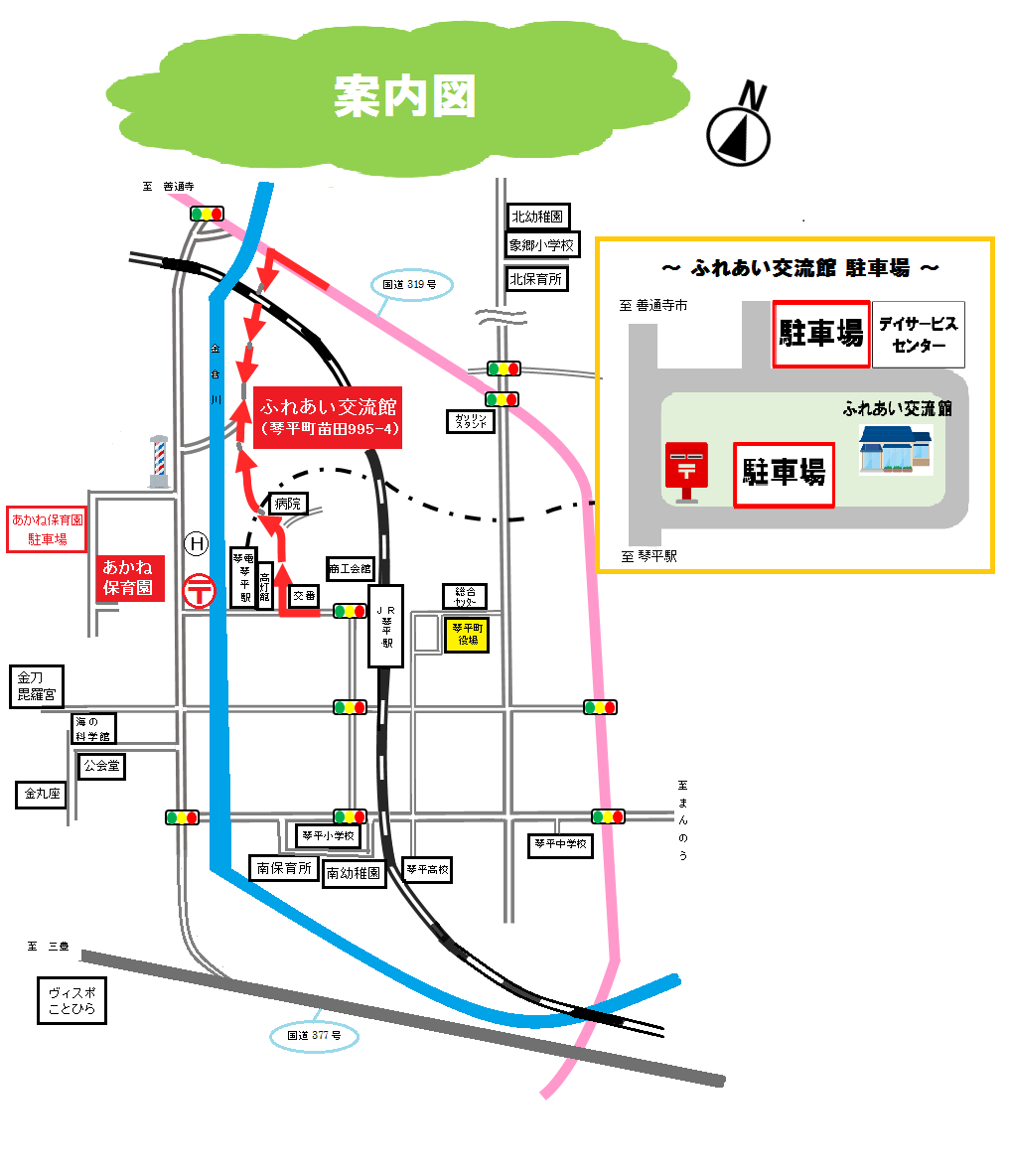 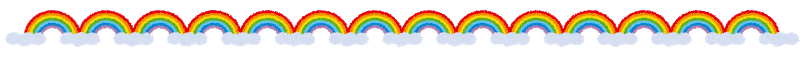 　　　子どもの発達に気がかりをもつ親同士の交流や話し合い・学習の場です。      参加ご希望の方は、各町保健師までご連絡ください。日　時　偶数月　9：00 ～ 12：00場　所　かりん健康センター　　　　　☎（0877）７３ - ０1２６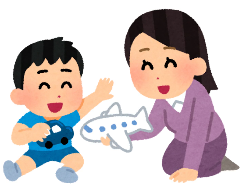 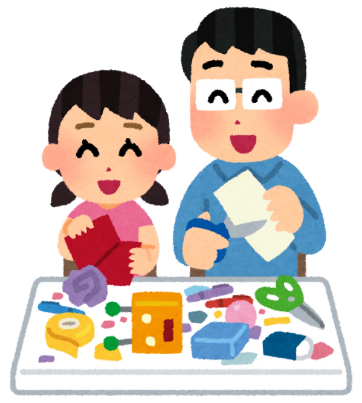 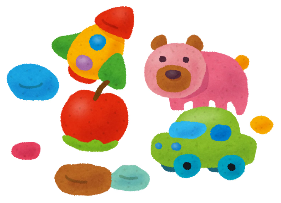 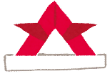 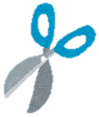 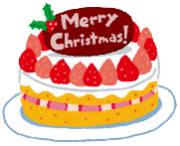 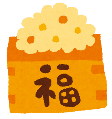 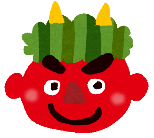 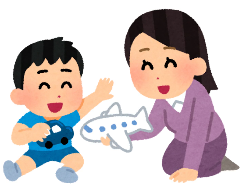 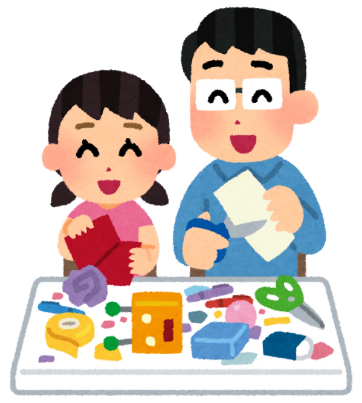 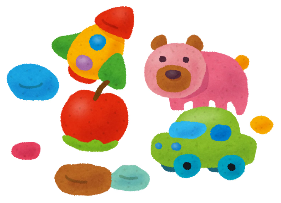 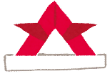 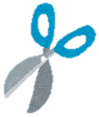 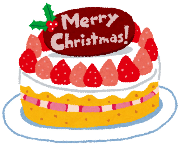 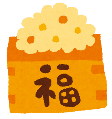 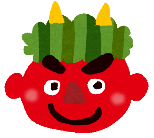 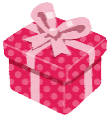 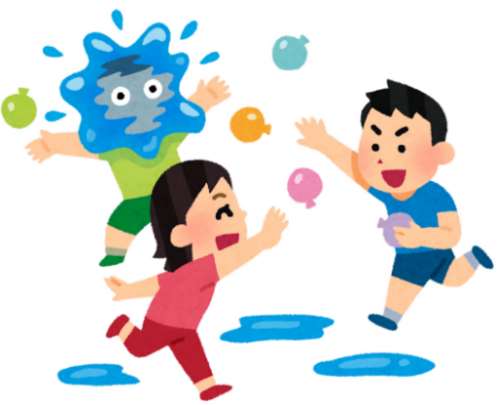 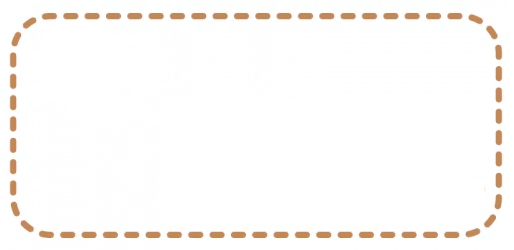 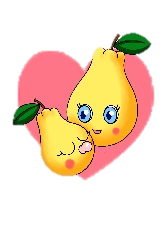 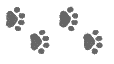 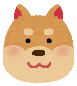 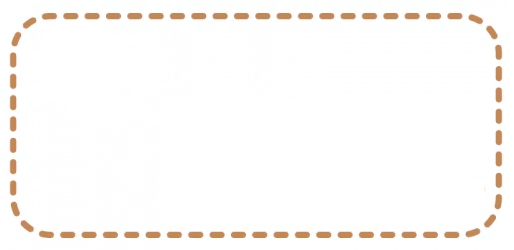 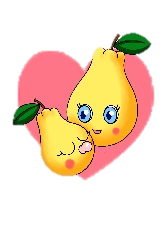 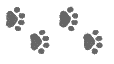 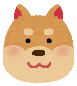 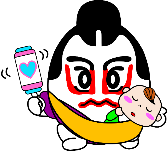 場　　所内　　容持ち物４月11日かりん健康センターサーキット遊び５月　９日琴平町ふれあい交流館外遊び（砂場・シャボン玉など）水筒、タオル６月13日かりん健康センター段ボール遊び７月11日琴平町ふれあい交流館水遊びタオル、着替え ８月　８日かりん健康センター工作９月12日琴平町ふれあい交流館音遊び10月10日かりんの丘公園雨天：かりん健康センター外遊び（ミニ運動会）水筒、タオル11月14日琴平町ふれあい交流館小麦粉粘土お手ふき12月12日かりん健康センタークリスマス会１月　９日琴平町ふれあい交流館お正月遊び２月13日かりん健康センター新聞紙豆まき３月12日琴平町ふれあい交流館お楽しみ会